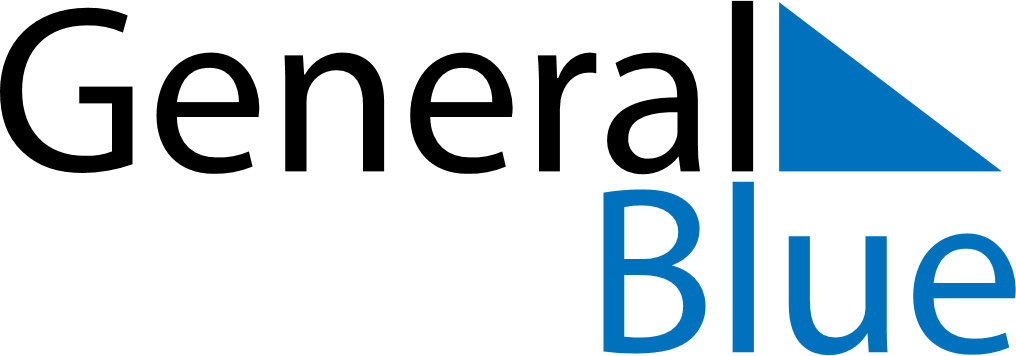 August 2024August 2024August 2024August 2024August 2024August 2024Shihezi, Xinjiang, ChinaShihezi, Xinjiang, ChinaShihezi, Xinjiang, ChinaShihezi, Xinjiang, ChinaShihezi, Xinjiang, ChinaShihezi, Xinjiang, ChinaSunday Monday Tuesday Wednesday Thursday Friday Saturday 1 2 3 Sunrise: 5:03 AM Sunset: 7:41 PM Daylight: 14 hours and 37 minutes. Sunrise: 5:04 AM Sunset: 7:39 PM Daylight: 14 hours and 35 minutes. Sunrise: 5:05 AM Sunset: 7:38 PM Daylight: 14 hours and 32 minutes. 4 5 6 7 8 9 10 Sunrise: 5:06 AM Sunset: 7:37 PM Daylight: 14 hours and 30 minutes. Sunrise: 5:07 AM Sunset: 7:35 PM Daylight: 14 hours and 28 minutes. Sunrise: 5:08 AM Sunset: 7:34 PM Daylight: 14 hours and 25 minutes. Sunrise: 5:10 AM Sunset: 7:33 PM Daylight: 14 hours and 23 minutes. Sunrise: 5:11 AM Sunset: 7:31 PM Daylight: 14 hours and 20 minutes. Sunrise: 5:12 AM Sunset: 7:30 PM Daylight: 14 hours and 18 minutes. Sunrise: 5:13 AM Sunset: 7:28 PM Daylight: 14 hours and 15 minutes. 11 12 13 14 15 16 17 Sunrise: 5:14 AM Sunset: 7:27 PM Daylight: 14 hours and 12 minutes. Sunrise: 5:15 AM Sunset: 7:26 PM Daylight: 14 hours and 10 minutes. Sunrise: 5:16 AM Sunset: 7:24 PM Daylight: 14 hours and 7 minutes. Sunrise: 5:18 AM Sunset: 7:23 PM Daylight: 14 hours and 4 minutes. Sunrise: 5:19 AM Sunset: 7:21 PM Daylight: 14 hours and 2 minutes. Sunrise: 5:20 AM Sunset: 7:19 PM Daylight: 13 hours and 59 minutes. Sunrise: 5:21 AM Sunset: 7:18 PM Daylight: 13 hours and 56 minutes. 18 19 20 21 22 23 24 Sunrise: 5:22 AM Sunset: 7:16 PM Daylight: 13 hours and 54 minutes. Sunrise: 5:23 AM Sunset: 7:15 PM Daylight: 13 hours and 51 minutes. Sunrise: 5:25 AM Sunset: 7:13 PM Daylight: 13 hours and 48 minutes. Sunrise: 5:26 AM Sunset: 7:11 PM Daylight: 13 hours and 45 minutes. Sunrise: 5:27 AM Sunset: 7:10 PM Daylight: 13 hours and 42 minutes. Sunrise: 5:28 AM Sunset: 7:08 PM Daylight: 13 hours and 40 minutes. Sunrise: 5:29 AM Sunset: 7:06 PM Daylight: 13 hours and 37 minutes. 25 26 27 28 29 30 31 Sunrise: 5:30 AM Sunset: 7:05 PM Daylight: 13 hours and 34 minutes. Sunrise: 5:31 AM Sunset: 7:03 PM Daylight: 13 hours and 31 minutes. Sunrise: 5:33 AM Sunset: 7:01 PM Daylight: 13 hours and 28 minutes. Sunrise: 5:34 AM Sunset: 6:59 PM Daylight: 13 hours and 25 minutes. Sunrise: 5:35 AM Sunset: 6:58 PM Daylight: 13 hours and 22 minutes. Sunrise: 5:36 AM Sunset: 6:56 PM Daylight: 13 hours and 19 minutes. Sunrise: 5:37 AM Sunset: 6:54 PM Daylight: 13 hours and 16 minutes. 